Publicado en Barcelona el 13/03/2018 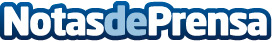 2cmedia comercializará la exclusiva revista 8, todo un referente para el selecto turismo chino2cmedia, la agencia especializada en contenidos integrados gestionará la comercialización publicitaria en exclusiva de la prestigiosa revista 8, la única revista escrita en chino mandarín dirigida al selecto turista chinoDatos de contacto:Margarita Barjuan93 018 24 31Nota de prensa publicada en: https://www.notasdeprensa.es/2cmedia-comercializara-la-exclusiva-revista-8 Categorias: Nacional Viaje Comunicación Marketing Madrid Cataluña Turismo http://www.notasdeprensa.es